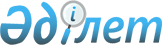 О внесении изменения в распоряжение Премьер-Министра Республики Казахстан от 9 марта 2016 года № 16-р "О Межведомственной комиссии по отбору государственных услуг, подлежащих оказанию через Государственную корпорацию "Правительство для граждан"Распоряжение Премьер-Министра Республики Казахстан от 11 сентября 2017 года № 130-р
      Внести в распоряжение Премьер-Министра Республики Казахстан от 9 марта 2016 года № 16-р "О Межведомственной комиссии по отбору государственных услуг, подлежащих оказанию через Государственную корпорацию "Правительство для граждан" следующее изменение:
      состав Межведомственной комиссии по отбору государственных услуг, подлежащих оказанию через Государственную корпорацию "Правительство для граждан", утвержденный указанным распоряжением, изложить в новой редакции согласно приложению к настоящему распоряжению. Состав
Межведомственной комиссии по отбору государственных услуг, подлежащих оказанию через Государственную корпорацию "Правительство для граждан"
      Заместитель Премьер-Министра Республики Казахстан, председатель
      Министр информации и коммуникаций Республики Казахстан, заместитель председателя
      директор Департамента по развитию государственных услуг Министерства информации и коммуникаций Республики Казахстан, секретарь
      депутат Сената Парламента Республики Казахстан (по согласованию)
      депутат Мажилиса Парламента Республики Казахстан (по согласованию)
      вице-министр национальной экономики Республики Казахстан
      заместитель Министра юстиции Республики Казахстан
      вице-министр финансов Республики Казахстан
      заместитель Председателя Агентства Республики Казахстан по делам государственной службы и противодействию коррупции (по согласованию)
      руководитель республиканской общественной приемной партии "Нұр Отан" (по согласованию)
      заместитель председателя правления Национальной палаты предпринимателей Республики Казахстан "Атамекен" (по согласованию)
      председатель правления акционерного общества "Институт экономических исследований" (по согласованию)
      президент общественного фонда "Центр исследований Сандж" (по согласованию)
      председатель правления некоммерческого акционерного общества "Государственная корпорация "Правительство для граждан" (по согласованию)
      председатель правления акционерного общества "Национальные информационные технологии" (по согласованию)
					© 2012. РГП на ПХВ «Институт законодательства и правовой информации Республики Казахстан» Министерства юстиции Республики Казахстан
				
      Премьер-Министр 

Б. Сагинтаев
Приложение
к распоряжению Премьер-Министра
Республики Казахстан от
11 сентября 2017 года № 130-рУтвержден
распоряжением Премьер-Министра
Республики Казахстан
от 9 марта 2016 года № 16-р